Subtraction from 6 and 7 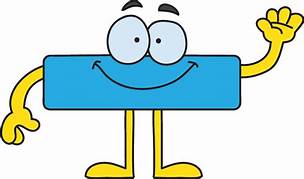 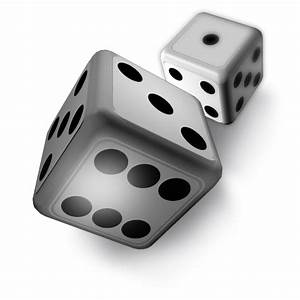 Number Line GameUsing the number line and dice (we have included a printable and foldable one if you do not have one at home, or there are interactive dice online), take turns with your child to roll the dice and subtract that number from 6 by jumping back on the number line. Cover your answer with a cube/paperclip/piece of paper. The player who is first to cover 4 numbers is the winner. Repeat the game, but taking the numbers away from 7 this time. *Challenge your child by playing the game without the number line, encouraging them to do the calculations mentally before covering up the answer.*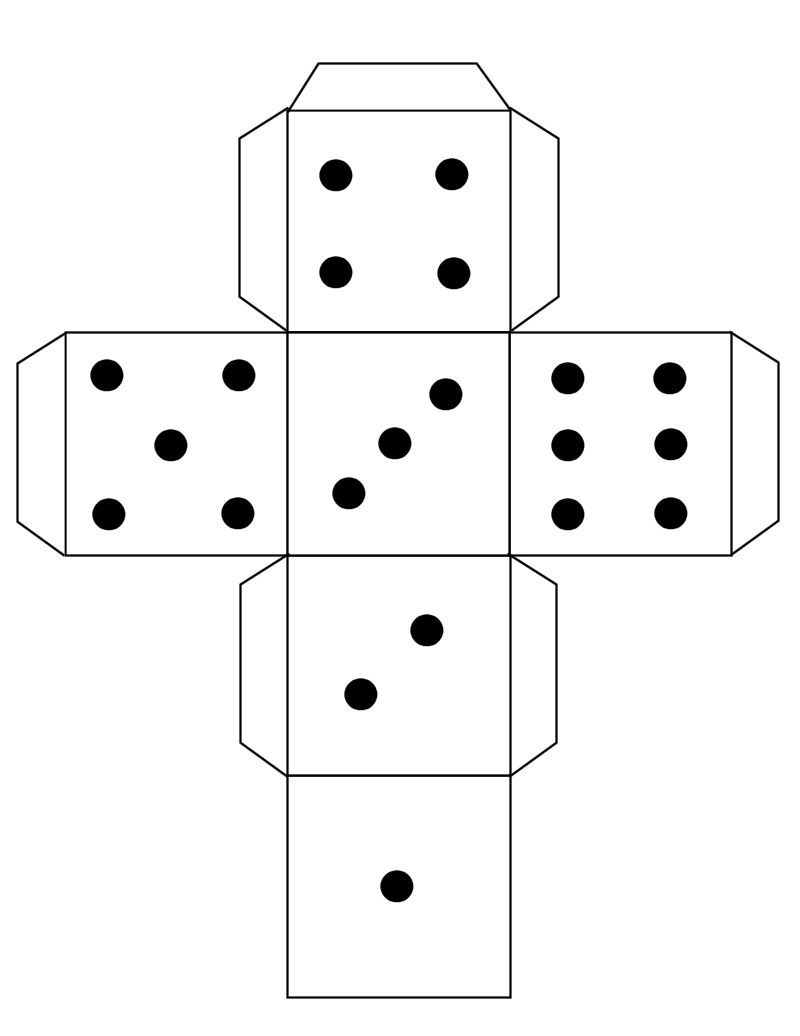 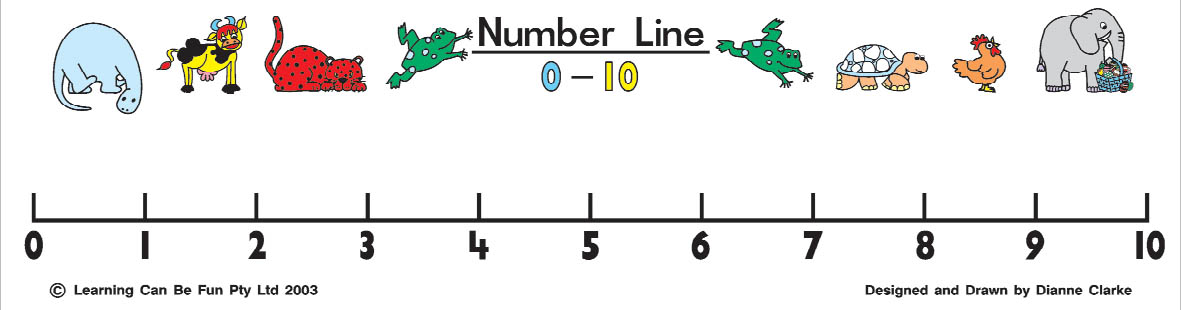 